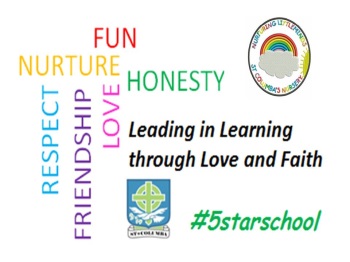 We hope that you and your family have managed to have a good holiday and that your child is excited about coming back to school. We are looking forward to welcoming everyone soon.A few changes to our settingYou will notice that there are yellow arrows guiding you to the nursery entrance. The nursery staff will greet you at the door. For health and safety reasons parents will not be able to enter the nursery.If your child is upset there will be a comfort station available to the right hand side of the nursery door. Nursery staff will ask you for an approximate pick up time so we can ensure your child will be ready for collection when you arrive.Children can bring their bags with their change of clothes, but bags will be returned at the end of each day.All day children can bring their packed lunches as normalAs far as it is safe to do so, children and parents/carers are encouraged to travel to nursery on foot, bike, scooter or park and stride. Parents are not permitted to use the staff car park.Risk AssessmentPlease be assured that the safety, health and wellbeing of our children and staff is our key priority and we will adhere strictly to advice from the Scottish Government and WL Council to ensure that everyone is safe and well.  The new risk assessment will include essential public health measures such as:· enhanced hygiene and environmental cleaning arrangements; · minimising contact with others and physical distancing for adults; · wearing appropriate personal protective equipment where necessary; · a requirement that people who are ill stay at home; and · active engagement with Test and Protect. Please note that there is no requirement for children to wear a face covering or for physical distancing between children in a nursery setting.  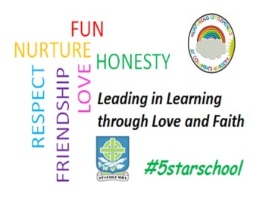 